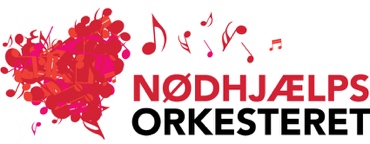 Sensommerkoncerter med Nødhjælpsorkesteret for børn og unge på landets asyl- og hjemrejsecentre 
HVAD OG HVORNÅR? 
Nødhjælpsorkesterets tager på sensommerturné fra 20. august til 6. september 2018 til alle landets asyl- og hjemrejsecentre for at spille koncerter og lave musikalske workshops – særligt for børn og unge på centrene. Turneen oplever stor opbakning og støttes af Nikolaj og Felix Fonden, Tuborg Fondet, Politiken-Fonden, Den Sociale Fond, Ludvigsens Legat og Bestles Fond.HVORFOR OG HVORDAN? 
Musik kan skabe dialog og bygge bro mellem mennesker på en helt anden måde end ord. For os handler det om at bruge musikken til at få mennesker til at mødes og opleve fællesskab. Uanset hvem de er, hvor de kommer fra, og hvilket sprog de taler, så kan de mødes i musikken. Vi mener, børn har brug for at lege og udfolde sig, uanset hvor i verden de kommer fra og uanset, hvor de befinder sig. Præmissen for vores koncerter er, at det gælder om at skabe noget rart og sjovt, noget der spreder glæde og giver oplevelsen af fællesskab og medmenneskelighed. Vores koncerter er dynamiske og involverende med både fællessange og legende workshops på repertoiret. 
I 2018 var vi husorkester i Sandholmlejren og spillede koncert i Udrejsecenter Sjælsmark. Herfra har vi fået overordentligt positive tilbagemeldinger, og det har givet os ideen til denne turné. Vi har nemlig oplevet, at vores koncerter giver børnene og de unge et tiltrængt pusterum og en mental pause fra hverdagen på centret, som gør dem godt.
HVEM? 
I Nødhjælpsorkesterets faste kerne er vi Bobo Moreno, Peter Kibsgaard, Ole Kibsgaard, Kuku Agami og Al Agami. Vi samarbejder tæt med en større gruppe af musikere, der støtter og følger vores arbejde og ind i mellem er med på scenen. Som Nødshjælpsorkester har vi tidligere givet koncerter til fordel for støttearrangementer og indsamlinger arrangeret af Dansk Røde Kors, Læger uden Grænser, Red Barnet, Center for Kræftforskning, Sandholmlejren, Frelsens Hær, jordskælvsofre i Tibet m.fl. Vi arbejder for at styrke empati, respekt og gensidig medmenneskelighed med musik.Kontaktperson: 
Peter Kibsgaard tlf. tlf. 6160 8110, e-mail: peterkibsgaard@gmail.com
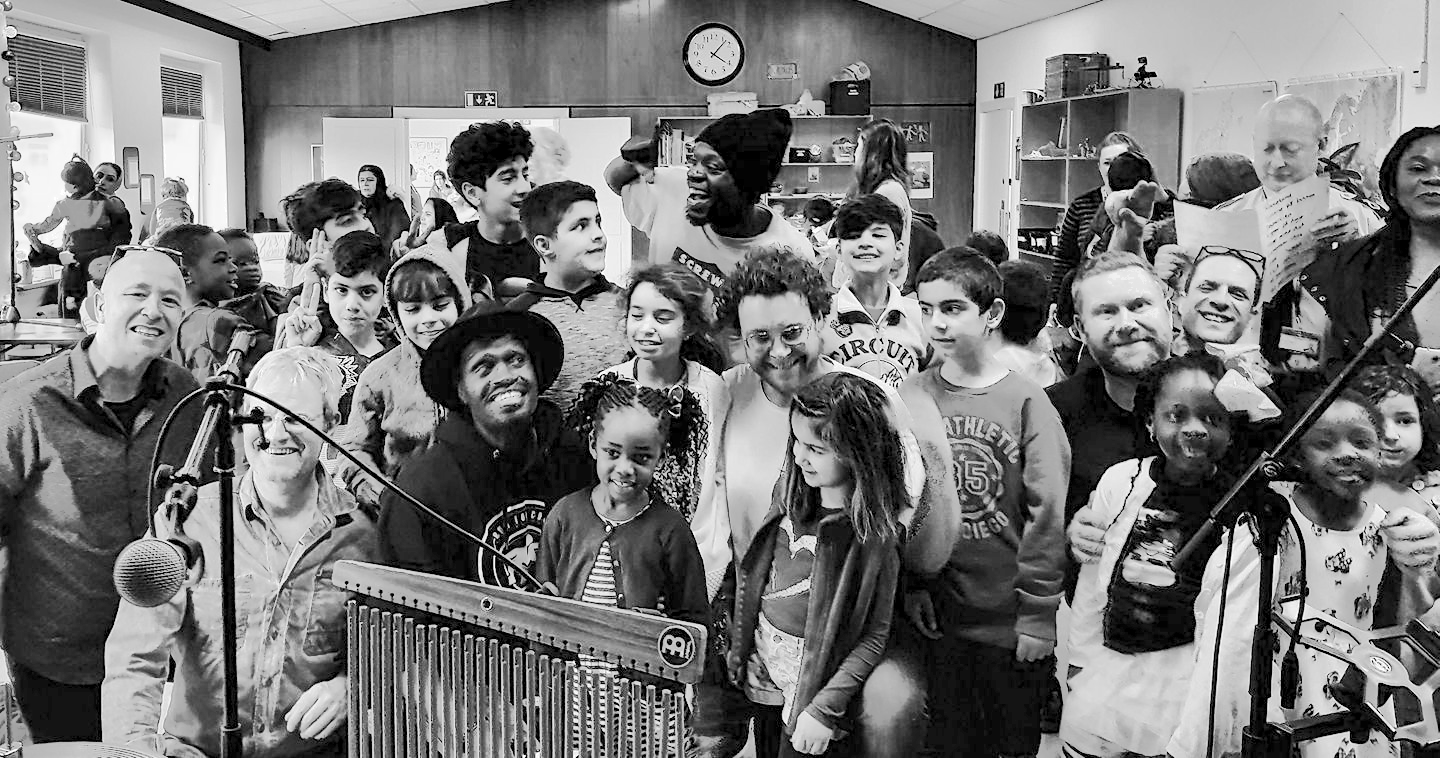 